В главную судейскую коллегию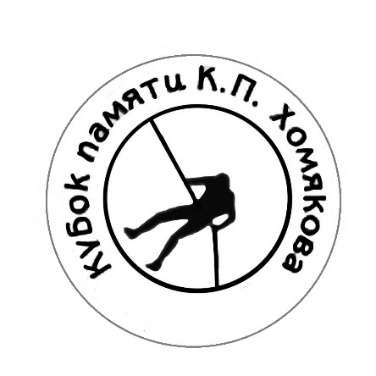 Кубка Республики Башкортостанпо спортивному туризму на пешеходных дистанциях(возрастная группа «мужчины, женщины)»(21-24.10.2021, Респ. Башкортостан,Уфимский р-н, ДТСОЛ «Локомотив»)от ______________________________________________________________________________                                                            (название командирующей организации, адрес, телефон, e-mail)ЗАЯВКАПросим допустить к участию в соревнованиях команду _____________________________________________________________________________________ (название команды)в следующем составе:Всего допущено к соревнованиям ________ (____________________) человек.
Не допущено _________ человек, в том числе 		(ФИО не допущенных)М.П. 	 Врач ________________ / 	/Печать медицинского учреждения 	подпись врача 	расшифровка подписи врачаПредставитель команды (ФИО, телефон, e-mail)  	______________________________________________________________________________Тренер команды 	Судья от команды 	Руководитель командирующей организации 	/	/                                                                   подпись 	                   Ф.И.О.      М.П. № п/пФамилия, Имя, Отчество участникаДата рожденияСпортивная квалифика-цияМедицинский допускслово «допущен»,
подпись и печать врача напротив каждого участникаПримечания12…